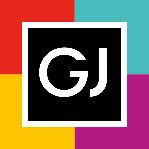 Informacja prasowa: 11-12-2023, Częstochowaźródło: Biuro Prasowe Galerii JurajskiejTomasz Pietrzak/Guarana PRtel. 509 106 256 mail. tomasz.pietrzak[at]guaranapr.plW Galerii Jurajskiej otwarto sklep piłkarskich Mistrzów PolskiGaleria Jurajska rozszerza swoją ofertę. W centrum handlowym zadebiutował właśnie nowy sklep należący do Mistrzów Polski – klubu Raków Częstochowa. Lokal, mający 58,70 m kw. powierzchni, powstał we współpracy ze sponsorem technicznym drużyny, marką adidas.W ofercie fan store znaleźć można wszystko, co niezbędne kibicom, w tym m.in. szeroki wybór gadżetów Rakowa Częstochowa (np. szaliki, kalendarze czy poduszki), odzież w klubowych barwach, w tym oryginalne koszulki i zestawy meczowe adidas oraz wiele innych produktów.Nowy sklep klubu w galerii, mieszczący się na 1. piętrze, jest znacznie większy od dotychczasowego, który przez ostatnie lata działał w Jurajskiej. Przestrzeń zyskała też piłkarski klimat, dzięki nowoczesnej aranżacji. – Otwarcie nowego, jeszcze większego sklepu Rakowa Częstochowa to świetna wiadomość nie tylko dla kibiców Mistrzów Polski, ale także dla każdego, kogo pasjonuje polska piłka nożna. Powstało bowiem miejsce ważne dla piłkarskiej społeczności Częstochowy i okolic – mówi Anna Borecka, wicedyrektor Galerii Jurajskiej.– Na otwarciu zyskuje też Galeria Jurajska. Debiut tak dużego fan store dopełnia bowiem naszą stale rozwijaną, szeroką i zróżnicowaną ofertę sportową oraz tworzy unikalny i niezwykle atrakcyjny w regionie punkt, który przyciągać będzie różne pokolenia kibiców Rakowa i wielbicieli sportu – dodaje.Próbkę tego można było zobaczyć na otwarciu, które zgromadziło tłumy. W czasie wydarzenia można było spotkać się z piłkarzami, a także zobaczyć najnowszy komplet strojów meczowych. Przygotowano też liczne atrakcje, w tym m.in. konkursy z nagrodami, stoisk Małej Akademii, gogle VR czy grę EA FC 24– Otwarcie nowego, większego sklepu pozwoli nam rozszerzyć asortyment i sprawić, że każdy kibic znajdzie w tym miejscu coś dla siebie. Przygotowaliśmy dla fanów Rakowa wyjątkowe wydarzenie, bo oprócz otwarcia sklepu, zaprezentowaliśmy też trzeci komplet strojów i zorganizowaliśmy wiele atrakcji, w tym spotkanie z piłkarzami. Chciałbym bardzo podziękować Galerii Jurajskiej oraz naszemu partnerowi technicznemu, firmie Adidas, za wsparcie w tym projekcie – mówi Michał Szprendałowicz, rzecznik prasowy Rakowa.Sklep Rakowa Częstochowa jest już drugim fan store w Galerii Jurajskiej. Oprócz Mistrzów Polski, swój lokal ma tutaj żużlowy klub Włókniarz Częstochowa. Tam również można znaleźć pamiątki i gadżety, odzież klubową oraz bilety i karnety na mecze żużlowe. – Obecność tego typu sklepów pokazuje silny związek Jurajskiej ze sportem i regionem. Fakt, że gościmy u siebie aż dwa częstochowskie, a w dodatku bardzo utytułowane i ważne dla mieszkańców kluby, pokazuje, że galeria handlowa może być skuteczną platformą, która wspiera promocję odnoszących sukcesy drużyn – dodaje Anna Borecka. ***Galeria Jurajska to największe centrum handlowe w Częstochowie (49 tys. m kw. GLA). Działający od 2009 roku obiekt z roku na roku zyskuje na popularności. W efekcie dziś to najchętniej wybierana galeria w mieście i jedna z najpopularniejszych w regionie.  W Galerii Jurajskiej można znaleźć 200 sklepów, punktów usługowych i gastronomicznych oraz wielosalowe kino Cinema City. Ofertę wypełniają najpopularniejsze polskie i zagraniczne marki.  Swoje sklepy mają tutaj m.in. Grupa LPP (Reserved, Cropp, Home & You, House, Mohito, Sinsay), grupa Inditex (Zara, Bershka, Stradivarius, Massimo Dutti), H&M, TK Maxx, Mango, New Yorker, Douglas, Rossmann, Sephora, Super Pharm, Euro RTV AGD, Intersport, Empik, Smyk, Apart i wiele innych. W obiekcie działa także strefa rozrywki Bajkowy Labirynt. Operatorem spożywczym jest natomiast Biedronka. Do dyspozycji klientów Galerii Jurajskiej jest wielopoziomowy parking mogący pomieścić ponad 2200 samochodów, parking autokarowy, rowerowy, motocyklowy a także nowocześnie zaaranżowana strefa restauracyjna z wydzieloną przestrzenią wypoczynkową. Tuż przy galerii klienci znajdują natomiast nowocześnie zaaranżowany miejski ogród nad bulwarami Warty oraz parking autokarowy. We wnętrzu obiektu z kolei przygotowano dla nich kilka stref relaksu, w tym spektakularną strefę dydaktyczno-wypoczynkową z licznymi akwariami słono- i słodkowodnymi. Właścicielem galerii jest GTC S.A.Grupa GTC jest wiodącym inwestorem i deweloperem działającym na rynku nieruchomości, koncentrującym się na Polsce i stolicach krajów Europy Środkowo-Wschodniej. W ciągu prawie 30 lat działalności, GTC wybudował w Europie Środkowo-Wschodniej 78 nowoczesnych obiektów biurowych i handlowych o wysokim standardzie, o łącznej powierzchni 1,4 mln m kw. Obecnie GTC aktywnie zarządza portfelem nieruchomości komercyjnych, na który składa się 43 budynków komercyjnych oferujących ok. 754 tys. m kw. powierzchni biurowej i handlowej do wynajęcia w Polsce, Węgrzech, Bukareszcie, Belgradzie, Zagrzebiu i Sofii. Ponadto Grupa realizuje 440 tys. m kw. powierzchni komercyjnej w stolicach Europy Środkowo Wschodniej, z których ponad 33 tys. m kw. są w trakcie budowy. Akcje GTC S.A. notowane są na Giełdzie Papierów Wartościowych w Warszawie oraz na Giełdzie Papierów Wartościowych w Johannesburgu. Źródło: Galeria Jurajska/Guarana PRTagi: Galeria Jurajska, Częstochowa, GTC SA